CURRICULUM VITAE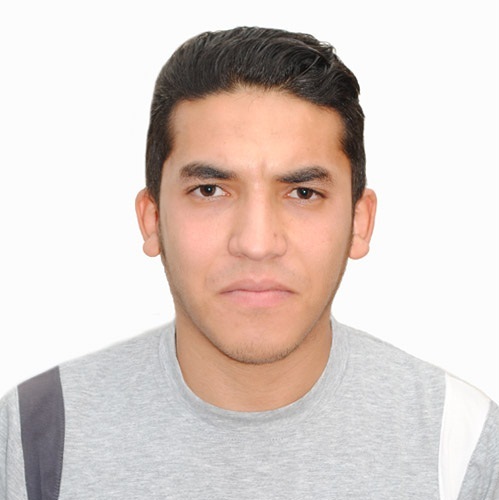 Nom & Prénom: ABIDI LotfiNé-le : 2609/1994 à BATNA.Situation familiale : Non marie.Nationalité : Algérienne.Adresse : 33, RUE SAAD BECHKA CITE CHOUHADA W/ BATNATéléphone : 07.96.74.85.24Email : abidilotfi11@yahoo.comFormations & Diplômes2017 : Diplôme Licence de Systèmes Informatiques (SI) University of Batna 2.LanguesArabe : lu, écrit, parlé.Français: Moyen.Anglais : Moyen.AutresDynamique, aime le travail d’équipe.Libre de tout engagement.Véhicule personnel et Permis de Conduire Catégorie : « B».